A(s)  pessoa(s)  física(s)  ou  jurídica(s)  abaixo  identificada(s)  compromete(m)-se,  por  si  e   por   seus   herdeiros   ou   sucessores, perante a Secretaria de Estado do Desenvolvimento Ambiental a se regularizar junto a Coordenadoria de Regularização Ambiental Rural, referente ao Cadastro Ambiental Rural - CAR,  se responsabilizando pelas informações abaixo   descritas,  visando   à   continuidade do processo de licenciemento ambiental nas áreas da propriedade citada. 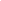 Estou ciente que estou passível de autuação, caso descumpro este Termo.Página 1 de 1TERMO DE COMPROMISSO DE REGULARIZAÇÃO DO CADASTRO AMBIENTAL RURAL - CARTERMO DE COMPROMISSO DE REGULARIZAÇÃO DO CADASTRO AMBIENTAL RURAL - CARTERMO DE COMPROMISSO DE REGULARIZAÇÃO DO CADASTRO AMBIENTAL RURAL - CAREmpreendimento: ________________________________________________________________1. Número do CAR:____________________________________2. Nº do Processo de Licenciamento_________________________________________3. Nome da pessoa física ou jurídica (compromissário)4. CPF ou CNPJ_____________________________________________________________________________________________________________________________________________5. Nome do Procurador ou Representante Legal6. CPF ou CNPJ___________________________________________________________________________________________________________________________________________________7. Denominação da propriedade8. Área total da propriedade (ha)___________________________________________________________________________________________________________________________________________9. Localização da propriedade (endereço, bairro, distrito, loteamento)10. CEP11. Município________________________________________________________________________________________________________________________________________________12. Coordenadas Geográficas de acordo com a planta12. Coordenadas Geográficas de acordo com a planta_______________________________________________________________________________13. Tipo de atividade, obra ou empreendimento14. Área total a ser  instalada ou regularizada____________________________________________________________________________________________________________________________________________16. A atividade estará proximo a terras indigenas? Sim (  ) Não (  )  qual a Distância ? ------------------- 17. A atividade será instalado em areas sensiveis como:  APP (  ) RL (   ) UR  (  )  Área Antropizada (  ) Remanescente de Vegetação Nativa (  ) Hidrografia (  ) outras Quais?    __________________________________________________________________________________________________________________________________________________________________________________________________________________________________________________________________________________________18. O impacto da atividade será em Área Consolidada? Sim (  ) Não (  )______________________________________________________________________________________________________________________________________________19. Nome do Técnico responsável pela planta e memorial descritivo20. Nº CREA21. Nº ART_________________________________________________________________________________________________________________________________________22. Observação complentares____________________________________________________________________________________________________________________________________________________________________________________________________________________________________________________________________________________________________________________________________________________________________________________________________________________________________________________________________________________________________________________________________________________________________________________________________________________________________________________________________________________________________________________________________________________________________________________________________________________________________________________________________________________________________________________________________________________________________________________________________________________________________________________________________________________________________________________________________________________________________________________________________________________________________________________________________________________________________________________________________________________________________________________________________________________________________________________________________________________________________________________________________________________________________________________________________________________________________________________________________________________________________________________________________________________________________________________________________________________________________________________________________________________________________________________________________________________________________________________________________________________________________________________________________23.Condições do Termo de Compromisso de Regularização do Cadastro Ambiental do Rural - CARA(s)  pessoa(s)  física(s)  ou  jurídica(s), responsaveis pela área de Licenciamento Ambiental, celebra o presente Termo de Compromisso de Regularização Ambiental Rural estando cientes das seguintes obrigações:Não intervir ou realizar a supressão sem a devida autorização do orgão ambiental competente na propriedade rural;A emissão de licenças junto no processo de Licenciamento Ambiental não Aprova o Cadastro Ambiental Rural junto a Coordenadoria de Regularização Ambiental Rural;As atividades de extração minerarias executadas em áreas de APP e Reserva Legal estão sujeitas a pagamento a pagamento de compensação ambiental, de acordo com a legislação vigente.Em caso de ampliação da área do empreendimento o empreendedor deverá apresentar novo Termo de Compromisso devidamente assinado e registrado em Cartório.Quando a área da atividade abranger mais de uma propriedade, o Termo deve ser apresentado de forma individual a cada uma.As informações são de responsabilidade do declarante, que incorrerá em sanções penais e administrativas, sem prejuízo de outras previstas na legislação, quando total ou parcialmente falsas, enganosas ou omissas;7-      As atividades contidas nos Projetos de Recomposição de Áreas Degradadas e Alteradas deverão ser concluídas de acordo com o cronograma previsto no Termo de Compromisso;24. Assinatura do Proprietário ou Representante Legal25. Assinatura do arredatario_______________________________________________________________________________ 26. Assinatura do Técnico responsável________________________________________27. Assinatura da 1ª Testemunha Técnico responsável29. Assinatura da 2ª Testemunha_______________________________________________________________________________________________